                                                                                                                                                                                                        О Т К Р Ы Т О Е    А К Ц И О Н Е Р Н О Е     О Б Щ Е С Т В О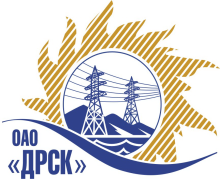 		Протокол выбора победителягород  Благовещенск, ул. Шевченко, 28ПРЕДМЕТ ЗАКУПКИ:Открытый запрос предложений (ЭТП) на право заключения Договора на выполнение работ: Закупка № 1468 - «Устройство ограждения земельного участка» для нужд филиала ОАО «ДРСК» «Электрические сети Еврейской автономной области».Закупка проводится согласно ГКПЗ 2014г. раздела  2.1.1 «Услуги КС» на основании указания ОАО «ДРСК» от  24.03.2014 г. № 68.Планируемая стоимость:  546 400,00  руб. без учета НДС.ПРИСУТСТВОВАЛИ:	На заседании присутствовало 8 членов Закупочной комиссии 2 уровня. ВОПРОСЫ, ВЫНОСИМЫЕ НА РАССМОТРЕНИЕ ЗАКУПОЧНОЙ КОМИССИИ: О признании предложений несоответствующими условиям закупки.2. О признании открытого запроса предложений (ЭТП) несостоявшимся. РАССМАТРИВАЕМЫЕ ДОКУМЕНТЫ:Протокол вскрытия конвертов от 02.04.2014. № 247/УКС-В.Индивидуальное заключение Царегородцева А.В.Индивидуальное заключение Лаптева И.А.ВОПРОС 1  «О признании предложений несоответствующими условиям закупки»ОТМЕТИЛИ:	На основании индивидуального экспертного заключения начальника службы безопасности и экономического режима участники ООО "Стройсервис" г. Благовещенск и ООО "Центр комплектации строительства" г. Биробиджан являются аффилированными по отношению друг к другу, что противоречит п. 4.1.16 пп 11 Закупочной документации. Предлагается признать данных участников несоответствующими условиям открытого запроса предложений.ВОПРОС 2  «О признании открытого запроса предложений несостоявшимся»ОТМЕТИЛИ:Так как после отборочной стадии ни одно предложение не признано соответствующим условиям запроса предложений, на основании п. 5 статьи 447 части первой Гражданского кодекса Российской Федерации предлагается признать открытый запрос предложений на право заключения договора на выполнение работ:  «Устройство ограждения земельного участка» для нужд филиала ОАО «ДРСК» «Электрические сети Еврейской автономной области» несостоявшимся.РЕШИЛИ:Признать участников ООО "Стройсервис" г. Благовещенск и ООО "Центр комплектации строительства" г. Биробиджан несоответствующими условиям открытого запроса предложений.Признать открытый запрос предложений на право заключения договора на выполнение работ:  «Устройство ограждения земельного участка» для нужд филиала ОАО «ДРСК» «Электрические сети Еврейской автономной области» несостоявшимся и провести повторно.ДАЛЬНЕВОСТОЧНАЯ РАСПРЕДЕЛИТЕЛЬНАЯ СЕТЕВАЯ КОМПАНИЯУл.Шевченко, 28,   г.Благовещенск,  675000,     РоссияТел: (4162) 397-359; Тел/факс (4162) 397-200, 397-436Телетайп    154147 «МАРС»;         E-mail: doc@drsk.ruОКПО 78900638,    ОГРН  1052800111308,   ИНН/КПП  2801108200/280150001№        247/УКС-ВП             «     »                2014 годаОтветственный секретарь Закупочной комиссии: Челышева Т.В. «___»______2014 г._____________________________Технический секретарь Закупочной комиссии: Курганов К.В.  «___»______2014 г._______________________________